АДМИНИСТРАЦИЯ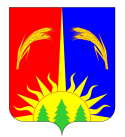 ЮРЛИНСКОГО МУНИЦИПАЛЬНОГО РАЙОНА ПОСТАНОВЛЕНИЕОт 23.03.2017                                                                                  № 119Об утверждении градостроительного планаНа основании ст. 44 Градостроительного кодекса РФ, Администрация Юрлинского муниципального районаПОСТАНОВЛЯЕТ:Утвердить градостроительный план земельного участка RU-81-50-50150 для объекта капитального строительства индивидуального жилого дома  по адресу: Пермский край, Юрлинский район, д. Саранина, ул. Мыс.Опубликовать постановление на официальном сайте Администрации Юрлинского муниципального района в сети «Интернет».Контроль за исполнением настоящего постановления возложить на заместителя главы Администрации района А.А. Трушникова.Настоящее постановление вступает в силу с момента подписания.Глава района-Глава Администрации района                                             Т.М. МоисееваГрадостроительный план земельного участкаNГрадостроительный план земельного участка подготовлен на основанииЗаявления о подготовке, утверждении и выдаче градостроительного плана земельного участка Мешаньгиной Н.С. № 18 от 03.03.2017________________________   (реквизиты решения уполномоченного федерального органа исполнительной  власти, или органа исполнительной власти субъекта Российской Федерации,       или органа местного самоуправления о подготовке документации            по планировке территории, либо реквизиты обращения      и ф.и.о. заявителя - физического лица, либо реквизиты обращения           и наименование заявителя - юридического лица о выдаче               градостроительного плана земельного участка)Местонахождение земельного участка___________________Пермский край_______________________________________________                      (субъект Российской Федерации)____Юрлинский муниципальный район______________________________________________                 (муниципальный район или городской округ)____Юрлинское сельское поселение_______________________________________.                                (поселение)Кадастровый номер земельного участка 81:04:0920001:80________________________.Описание местоположения границ земельного участка Пермский край, Юрлинский район, д. Саранина, ул. Мыс__________________________________________________  Площадь земельного участка ______1785 кв.м____________________________________Описание допустимого местоположения объекта капитального  строительства  наземельном участке в месте допустимого размещения, согласно чертежу градостроительного плана_______________________________________________________План подготовлен Ивановой А.А. Зав. отдела по архитектуре, строительству и дорожному хозяйству Администрации Юрлинского муниципального района_____________                    (ф.и.о., должность уполномоченного лица, наименование                                органа или организации)М.П. __22.03.2017__ __________________/______Иванова А.А.____________/       (дата)           (подпись)           (расшифровка подписи)Представлен _Администрации Юрлинского муниципального района.                    (наименование уполномоченного федерального органа                    исполнительной власти, или органа исполнительной                     власти субъекта Российской Федерации, или органа                                 местного самоуправления)_22.03.2017 г.__   (дата)1. Чертеж градостроительного плана земельного участка_____-______ (масштаб)    Градостроительный   план   земельного   участка   создается  на  основематериалов   картографических   работ,   выполненных   в   соответствии   стребованиями федерального законодательства _____-_______ (масштаб)    Градостроительный   план   земельного   участка,  предназначенного  длястроительства,   реконструкции   линейного  объекта  и  подготавливаемый  вслучаях,  предусмотренных  частью  4  статьи  4  Федерального  закона от 29декабря  2004 г. N 191-ФЗ "О введении в действие Градостроительного кодексаРоссийской  Федерации"  (Собрание  законодательства  Российской  Федерации,2005, N 1, ст. 17; N 30, ст. 3122; 2006, N 1, ст. 17; N 27, ст. 2881; N 52,ст. 5498; 2007, N 21, ст. 2455; N 49, ст. 6071; N 50, ст. 6237; 2008, N 20,ст.  2251;  N  30,  ст.  3604; 2009, N 1, ст. 19; N 11, ст. 1261; N 19, ст.2283; N 29, ст. 3611; N 48, ст. 5723; N 52, ст. 6419, 6427; 2010, N 31, ст.4209; N 40, ст. 4969; N 52, ст. 6993; 2011, N 13, ст. 1688; N 30, ст. 4563,4594;  2012,  N  26,  ст. 3446; N 27, ст. 3587; N 53, ст. 7614, 7615; 2013,N 14, ст. 1651; N 23, ст. 2866; N 30, ст. 4072; N 52, ст. 6976; 2014, 3 26,ст.  3377;  2015,  N  1,  ст. 9, 38, 52, 72; N 9, ст. 1195; N 10, ст. 1418;N  17,  ст.  2477, N 27, ст. 3951; N 29, ст. 4347, ст. 4376; 2016, N 1, ст.22),  создается  на  основании  картографического материала, выполненного вмасштабе:  1:50  000,  1:100  000,  1:200  000,  1:500  000. При подготовкекартографического   материала   необходимо  руководствоваться  требованиямифедерального/регионального законодательства     Площадь земельного участка ___1785_________ кв. м. На чертеже градостроительного плана земельного участка указываются:-  схема  расположения  земельного участка в окружении смежно-расположенныхземельных участков (ситуационный план);-  границы  земельного  участка  с координатами характерных точек;- красные линии;-   обозначение   и   экспликация   существующих   (на   дату  формированияградостроительного  плана)  объектов  капитального  строительства, объектовнезавершенного строительства и их кадастровые (иные) номера по порядку;- минимальные отступы от границ земельного участка в целях определения местдопустимого  размещения  объекта  капитального  строительства, за пределамикоторых запрещено строительство;-  границы  зон планируемого размещения объектов капитального строительствадля государственных или муниципальных нужд (при наличии);- места допустимого размещения объекта капитального строительства;-  границы  зон  с  особыми  условиями использования территории (зон охраныобъектов культурного наследия, санитарно-защитные, водоохранные зоны и иныезоны),  а также графическая информация об иных ограничениях в использованииземельного участка (при наличии);- границы зон действия публичных сервитутов (при наличии);-  точки подключения (технологического присоединения) объектов капитальногостроительства  к  сетям инженерно-технического  обеспечения, за исключениемсетей   электроснабжения   (при   наличии  возможности  их  отображения  наситуационном плане);- условные обозначения отображаемой информации;Чертеж   градостроительного   плана   земельного   участка   разработан  натопографической основе в масштабе (1:500), выполненной      _____________.                                                                (дата)___________________________________________________________________________                   (наименование кадастрового инженера)Чертеж градостроительного плана земельного участка разработан22.03.2017 г. Администрацией Юрлинского муниципального района______________                     (дата, наименование организации)2.  Информация  о  градостроительном  регламенте    либо  требованиях  кназначению, параметрам и размещению объекта капитального строительства,_Правила землепользования и застройки Юрлинского сельского поселения, утвержденные Решением совета депутатов Юрлинского сельского поселения № 66 от 25.12.2013 г.____________________________________________________________      (наименование представительного органа местного самоуправления,    реквизиты акта об утверждении правил землепользования и застройки,  информация обо всех предусмотренных градостроительным регламентом видах   разрешенного использования земельного участка (за исключением случаев           предоставления земельного участка для государственных                          или муниципальных нужд)2.1.  Информация о видах разрешенного использовании земельного участка основные виды разрешенного использования земельного участка:индивидуальные жилые дома с придомовыми участкаим;________________________условно разрешенные виды использования земельного участка:_____________________________________________________________________________________________________________________________________________________;вспомогательные виды использования земельного участка:_____________________________________________________________________________________________________________________________________________________.2.2. Требования к назначению, параметрам и размещению объекта  капитальногостроительства   на   указанном   земельном   участке.  Назначение   объектакапитального строительства     Назначение объекта капитального строительства    N _____1____________, ___индивидуальный жилой дом____________________.      (согласно чертежу)   (назначение объекта капитального строительства)2.2.1. Предельные (минимальные и  (или)  максимальные)  размеры  земельногоучастка и предельные параметры  разрешенного  строительства,  реконструкцииобъекта капитального строительства, включая площадь 2.2.2.  Предельное  количество этажей 2 или предельная высота зданий,строений, сооружений 10 м. 2.2.3.  Максимальный  процент застройки в границах земельного участка 50 %.2.2.4.  Иные  показатели  (максимальная плотность, максимальный коэффициентзастройки):______________________________________________________________________________________________________________________________________________________2.3.  Требования к назначению, параметрам и размещению объекта капитальногостроительства на указанном земельном участке - проектом предусмотреть сохранность и беспрепятственную эксплуатацию близлежащих инженерных коммуникаций, зеленых насаждений;- соблюдать противопожарные разрывы между постройками, не менее 15 м от деревянных построек и не менее 10 м от каменных построек;- охранная зона линии электропередач: от оси линии Вл 0,4 кВТ – 4 м, Вл 10 кВт – 10 м.    Назначение объекта капитального строительства    N _______1___________, _индивидуальный жилой дом________________________.      (согласно чертежу)   (назначение объекта капитального строительства)    Предельные   (минимальные   и  (или)  максимальные)  размеры  земельныхучастков:3.  Информация  о  расположенных  в  границах  земельного  участка объектахкапитального  строительства  и объектах культурного наследия 3.1. Объекты капитального строительстваN ________-____________, __________-__________________________________,      (согласно чертежу            (назначение объекта капитального  градостроительного плана)                 строительства)           инвентаризационный или кадастровый номер __________________________,           технический или кадастровый паспорт объекта подготовлен -________ г.                                                                    (дата)______________________________________________________________________________________________________________________________________________________________  (наименование организации (органа) государственного кадастрового учета       объектов недвижимости или государственного технического учета     и технической инвентаризации объектов капитального строительства)3.2.   Объекты,   включенные   в  единый  государственный  реестр  объектовкультурного  наследия  (памятников  истории  и культуры) народов РоссийскойФедерацииN ______не имеются________, _____________________________________________,      (согласно чертежу        (назначение объекта культурного наследия)  градостроительного плана)__________________________________________________________________________,      (наименование органа государственной власти, принявшего решение      о включении выявленного объекта культурного наследия в реестр,                         реквизиты этого решения)регистрационный номер в реестре ___________ от ____________________________                                                          (дата)4. Информация о разделении земельного участка __________________________________________________________________________.      (наименование и реквизиты документа, определяющего возможность                       или невозможность разделения)5.   Информация   о   технических  условиях  подключения  (технологическогоприсоединения)     объектов     капитального    строительства    к    сетяминженерно-технического обеспечения ___________________________________________________________________________    (наименование организации, выдавшей технические условия, реквизиты        документа, содержащего в соответствии с частью 7 статьи 48        Градостроительного кодекса Российской Федерации информацию    о технических условиях подключения (технологического присоединения)                объектов капитального строительства к сетям                    инженерно-технического обеспечения)6. Информация о  наличии  границ  зоны  планируемого  размещения  объектовкапитального строительства для государственных или муниципальных нужд (приналичии)____не имеются________________________________________________________________________________________________________________________________________7. Иная информация (при наличии)___________________________________________________________________________Лист согласования об утверждения постановления « Градостроительный план земельного участка для объекта капитального строительства индивидуального жилого дома по адресу: Пермский край, д. Саранина, ул. МысRU-81-50-50150Приложение 1 к градостроительному плануКадастровый номер земельного участкаДлина (м)Ширина (м)Зоны с особыми условиями использования территорий (кв. м)Зоны действия публичных сервитутов (кв. м)Площадь земельного участка (кв. м)Номер объекта капитального строительства согласно чертежу градостроительного плана земельного участкаРазмер (м)Размер (м)Размер (м)Площадь застройки земельного участка (кв. м)Кадастровый номер земельного участкаДлина (м)Ширина (м)Зоны с особыми условиями использования территорий (кв. м)Зоны действия публичных сервитутов (кв. м)Площадь земельного участка (кв. м)Номер объекта капитального строительства согласно чертежу градостроительного плана земельного участкамакс.мин.мин.Площадь застройки земельного участка (кв. м)1234567888981:04:0920001:80----17851---800,0Номер участка согласно чертежу градостроительного планаДлина (м)Ширина (м)Площадь (кв. м)Зоны с особыми условиями использования территорий (кв. м)Зоны действия публичных сервитутов (кв. м)12345681:04:0920001:80--1785--Трушников А.А.Зам. главы Администрации районаОтегов А.В.Заведующий юридического отделаА.А.ИвановаЗав. отделом по архитектуре, строительству и дор.-му хозяйствуО.Г.АндреевЗав. отдела по имущественным отношениям